MINISTERUL MEDIULUI, APELOR ȘI PĂDURILOR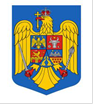 ORDINNr................din................     privind aprobarea Planului de management al ariei naturale protejate ROSPA0061 Lacul TechirghiolAvând în vedere Referatul de aprobare nr. DGB/122229/07.12.2023 al Direcției Generale Biodiversitate, Ținând cont de Decizia etapei de încadrare nr. 26/26.04.2021 emisă de Agenția pentru Protecția Mediului Constanța, avizul Agenției Naționale pentru Arii Naturale Protejate nr. 3786 din 21.11.2022, avizul Ministerului Culturii nr………............., adresa Ministerului Agriculturii și Dezvoltării Rurale nr. ……….........., adresa Ministerului Dezvoltării, Lucrărilor Publice și Administrației nr. ………......... și adresa Direcției Generale Păduri și Strategii în Silvicultură nr…………...,                	În temeiul prevederilor art. 21 alin. (2) din Ordonanța de urgență a Guvernului nr. 57/2007 privind regimul ariilor naturale protejate, conservarea habitatelor naturale, a florei și faunei sălbatice, aprobată cu modificări și completări prin Legea nr. 49/2011, cu modificările și completările ulterioare, ale art. 57 alin. (1), (4) și (5) din Ordonanța de urgență a Guvernului nr. 57/2019 privind Codul administrativ, cu modificările și completările ulterioare, precum și ale art. 13 alin. (4) din Hotărârea Guvernului nr. 43/2020 privind organizarea și funcționarea Ministerului Mediului, Apelor și Pădurilor, cu modificările și completările ulterioare,ministrul mediului, apelor și pădurilor emite următorulO R D I NArt. 1 Se aprobă Planul de management al ariei naturale protejate ROSPA0061 Lacul Techirghiol, prevăzut în anexa care face parte integrantă din prezentul ordin.Art. 2 Prezentul ordin se publică în Monitorul Oficial al României, Partea I.MINISTRUL MEDIULUI, APELOR ȘI PĂDURILORMircea FECHET